EL84   6BQ5	Paar  1              	#1002 + #1004Messdaten können auf      http://dbl.musicweb.ch/tubedata	heruntergeladen  werden.Paarmessdaten beide Röhren übereinander gelegt: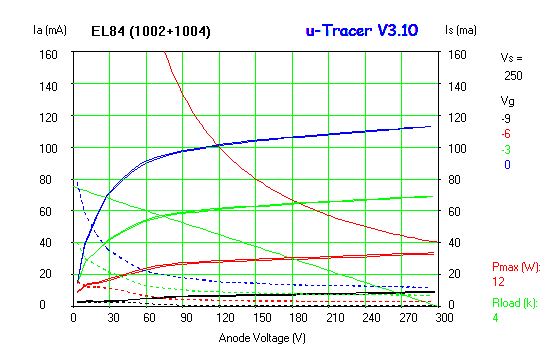 
#1002#1004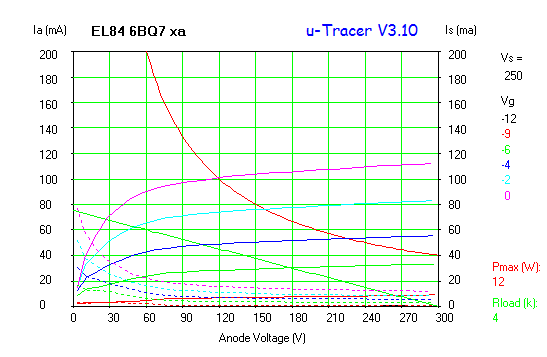 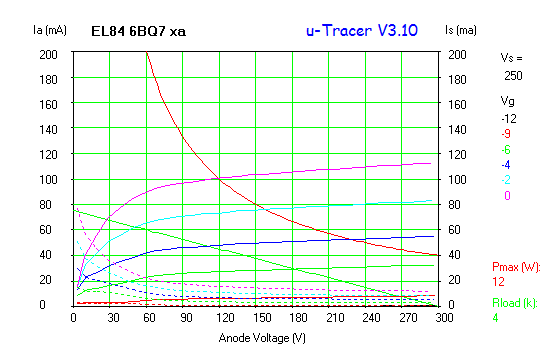 